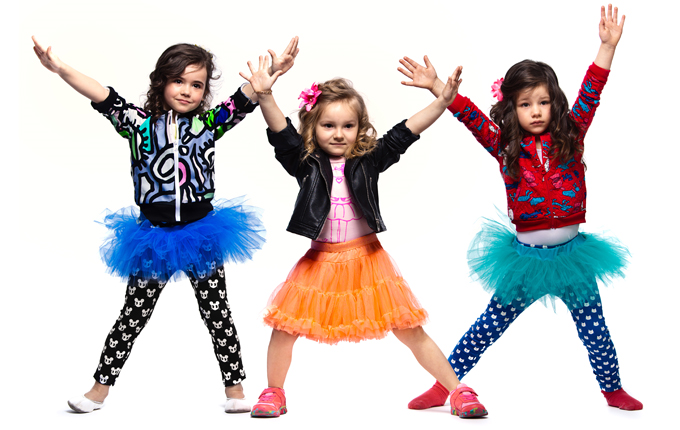 Duuużo ruchu nam potrzeba!Kochane dzieciaczki i drodzy rodzice,Nasze zdalne nauczanie wypełni znowu muzyka, ale dziś będzie mnóstwo ruchu, tańca i w ogóle aktywności fizycznej dlatego polecam założyć strój gimnastyczny i do dzieła!Muzyczne aktywności w tym tygodniu zaczniemy od „Muzycznej Rozgrzewki dla Przedszkolaka”https://www.youtube.com/watch?v=Zg7pCZOtMXoTeraz przygotujcie butelki bo będzie ćwiczenie waszej sprawności fizycznejhttps://www.youtube.com/watch?v=OhhjWolQkj4Teraz zapraszam Was do tańca do piosenki ze znanej wszystkim bajki o królu Lwiehttps://www.youtube.com/watch?v=BEu1WLjOokYNo to czas na piosenkę – dziś tajemniczy tytuł piosenki „A ram sam sam”https://www.youtube.com/watch?v=EKp3EdoHdKIto było tempo co?Spróbujcie jeszcze raz zatańczyć - tym razem ze śpiewemTańczymy dalej (mam nadzieję, że nie jesteście zmęczeni) – czas na….. Boogie Woogie!!!!https://www.youtube.com/watch?v=sXqaZUp2N-wNa koniec odpoczywamy leżąc na podłodze i słuchamy tego utworuhttps://www.youtube.com/watch?v=i8Innhs0EhU możecie nadać tytuł temu utworowi; jak Wam się wydaje o czym opowiada muzyka?Musi być kolorowanka prawda? No pewnie, że tak. Oto ona: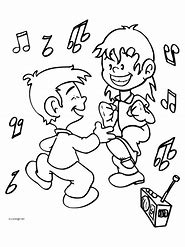 